TÍTULO EM PORTUGUÊS: (Fonte: Century Gothic 14, centralizado, negrito)SUBTÍTULO EM PORTUGUÊS (Fonte: Century Gothic 14, centralizado, negrito)TÍTULO EM INGLÊS: (Fonte: Century Gothic 12, centralizado)SUBTÍTULO EM INGLÊS (Fonte: Century Gothic 12, centralizado)TÍTULO EM ESPANHOL: (Fonte: Century Gothic 12, centralizado)SUBTÍTULO EM ESPANHOL (Fonte: Century Gothic 12, centralizado)RESUMO (Fonte: Calibri 10, negrito)Resumo do artigo, 250 palavras no máximo Resumo do artigo, 250 palavras no máximo Resumo do artigo, 250 palavras no máximo Resumo do artigo, 250 palavras no máximo Resumo do artigo, 250 palavras no máximo Resumo do artigo, 250 palavras no máximo Resumo do artigo, 250 palavras no máximo Resumo do artigo, 250 palavras no máximo Resumo do artigo, 250 palavras no máximo Resumo do artigo, 250 palavras no máximo Resumo do artigo, 250 palavras no máximo Resumo do artigo, 250 palavras no máximo Resumo do artigo, 250. (Fonte: Calibri 10)PALAVRAS-CHAVE (Fonte: Calibri 10, negrito): Palavras chave em português. Palavras chave em português. Palavras chave em português. Palavras chave em português. Palavras chave em português. (Somente a primeira letra de cada palavra em maiúscula. Fonte: Calibri 10)ABSTRACT (Fonte: Calibri 10, negrito)Resumo em inglês, 250 palavras no máximo. Abstract in english, 250 words at maximum. Abstract in english, 250 words at maximum. Abstract in english, 250 words at maximum. Abstract in english, 250 words at maximum. Abstract in english, 250 words at maximum. Abstract in english, 250 words at maximum. Abstract in english, 250 words at maximum. Abstract in english, 250 words at maximum. Abstract in english, 250 words at Abstract in english, 250 words at maximum. (Fonte: Calibri 10)KEYWORDS (Fonte: Calibri 10, negrito): Palavras chave em inglês. Palavras chave em inglês. Palavras chave em inglês. Palavras chave em inglês. Palavras chave em inglês. (Somente a primeira letra de cada palavra em maiúscula. Fonte: Calibri 10)RESUMEN (Fonte: Calibri 10, negrito)Resumo em espanhol, máximo de 250 palavras. Resumen en español, máximo 250 palabras. Resumen en español, máximo 250 palabras. Resumen en español, máximo 250 palabras. Resumen en español, máximo 250 palabras. Resumen en español, máximo 250 palabras. Resumen en español, máximo 250 palabras. Resumen en español, máximo 250 palabras. Resumen en español, máximo 250 palabras. Resumen en español, máximo 250 palabras. (Fonte: Calibri 10)PALAVRAS-CLAVE: Palavras chave em espanhol. Palavras chave em espanhol. Palavras chave em espanhol. Palavras chave em espanhol. Palavras chave em espanhol. (Somente a primeira letra de cada palavra em maiúscula. Fonte: Calibri 10)1 SEÇÕES PRIMÁRIAS (Fonte: Calibri 14, negrito)Atenção - configuração do texto: Calibri 12, justificado, espaçamento 1,15, com recuo de 1,25 na 1ª linha dos parágrafos, deixando espaço de 1 linha entre cada parágrafo e espaço de 2 linhas entre parágrafos e títulos/subtítulos de seções.  Palavras estrangeiras devem ser grafadas em itálico. Para ênfase ou destaque usar negrito, ‘aspas simples’ ou “aspas duplas”.Os cabeçalhos das seções/subdivisões devem ser breves e claros. O texto do artigo deve ser estruturado preferencialmente contemplando os seguintes itens: introdução, método, resultados e considerações finais. Acrônimos e abreviações devem estar entre parênteses e serem precedidos de seu significado completo quando do primeiro uso no texto.Exemplo de paráfrase e cuja autoria da fonte é parte do texto: De acordo com Silva (2005, p.xy) xxxxxyyyyyykkkkkkkkaaaa lorem ipsum dolorsitamet, consecteturadipiscingelit. Ut vulputatetinciduntturpisattincidunt. Suspendissealiquamvenenatis ipsum.Exemplo de paráfrase cuja autoria da fonte não é parte do texto: lorem ipsum dolorsitamet, uvwxyx yyyyyyyxxxxxxkkkkkkkkw wwwwwww consecteturadipiscingelit. Ut vulputatetinciduntturpisattincidunt. Suspendissealiquamvenenatis ipsum (SILVA, 2005).No caso de citações diretas curtas (até 3 linhas), as mesmas devem ser colocadas entre aspas duplas “loremuiqwertpsum dolorsitamet, consecteturadipiscingelit. Ut vulputatetinciduntturpisattincidunt”, sendo antecedida ou seguida da indicação da fonte, conforme as regras acima, adicionando-se, ainda, a (s) página(s) das quais foram retiradas.No caso de citações longas (mais de três linhas), este é o exemplo. Configuração do texto: Calibri, 10, justificado, espaçamento simples, com recuo de 4 cm no parágrafo inteiro. Lorem ipsum dolor sitamet, piuyxwhhhhhhh consecteturadipiscingelit. Utvulputatetinciduntturpis at tincidunt. (SILVA, 2005, p. 44)Outro exemplo em que o autor precede a citação direta longa. De acordo com Silva (2005, p. 44),configuração da citação do texto: fonte Calibri, 10 pts., justificado, espaçamento simples, recuo de 4 cm para todo o parágrafo lorem ipsum dolorsitamet, consecteturadipiscingelit. Utvulputatetinciduntturpis at tinciduntlorem ipsum dolor sit amet, consecteturadipiscingelit. Utvulputatetinciduntturpis at tinciduntlorem ipsum dolor sit amet, consecteturadipiscingelit. Utxxxxxxxxxxxxyyyyyyyyyhhhhhhh vulputatetinciduntturpisattinciduntNunca termine uma seção com citação longa. Procure continuar com o texto de forma a estabelecer uma ligação com o item/seção seguinte lorem ipsum dolorsitamet, consecteturadipiscingelit. Utvulputatetinciduntturpis at tincidunt lorem ipsum dolor sit amet, consecteturadipiscingelit.1.2  Seção Secundária (Fonte: Calibri 12, sem negrito)Atenção - configuração do texto: Calibri 12, justificado, espaçamento 1,15, com recuo de 1,25 na 1ª linha dos parágrafos, deixando espaço de 1 linha entre cada parágrafo e espaço de 2 linhas entre parágrafos e títulos/subtítulos de seções. Palavras estrangeiras devem ser grafadas em itálico. Para ênfase ou destaque usar negrito, ‘aspas simples’ ou “aspas duplas”. [exemplo de parágrafo subdividido] yyyyyy xxxxx wwwww lorem ipsum dolorsitamet, consecteturadipiscingelit. Utvulputatetinciduntturpis at tincidunt lorem ipsum dolor sit amet, consecteturadipiscingelit. Ut vulputatetinciduntturpisattincidunt:alínea de primeiro nívelalínea de primeiro nívelalínea de primeiro nívelalínea de primeiro nívelalínea de primeiro nívelalínea de primeiro nível;alínea de segundo nível alínea de segundo nível alínea de segundo nível alínea de segundo nível alínea de segundo nível alínea de segundo nível,alínea de segundo nível;alínea de primeiro nível.Nunca termine uma seção com alíneas. Procure continuar com o texto de forma a estabelecer uma ligação com o item/seção seguinte lorem ipsum dolorsitamet, consecteturadipiscingelit. Utvulputatetinciduntturpis at tinciduntlorem ipsum dolor sit amet, consecteturadipiscingelit. Utvulputatetinciduntturpis at tincidunt1.3 Seção Terciária  (Fonte: Calibri 12, sem negrito)Atenção - configuração do texto: Calibri 12, justificado, espaçamento 1,15, com recuo de 1,25 na 1ª linha dos parágrafos, deixando espaço de 1 linha entre cada parágrafo e espaço de 2 linhas entre parágrafos e títulos/subtítulos de seções. Palavras estrangeiras devem ser grafadas em itálico. Para ênfase ou destaque usar negrito, ‘aspas simples’ ou “aspas duplas”.Ilustrações (figuras, gráficos e quadros) deverão ser incorporadas diretamente ao texto em formato jpg e em boa resolução (sugerimos 300 dpis).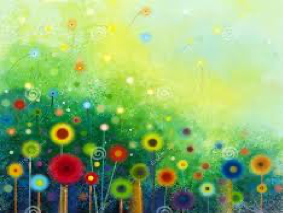 Figura 1. Título da figura(Fonte: Calibri 11, centralizado)Fonte: [fonte dos dados - ex: o(s) autor(es), pesquisa de campo] (Fonte: Calibri 10)                                                           Ilustrações (figuras, gráficos, quadros e tabelas) deverão ser incorporadas diretamente ao texto em formato jpg e em boa resolução (sugerimos 300 dpis).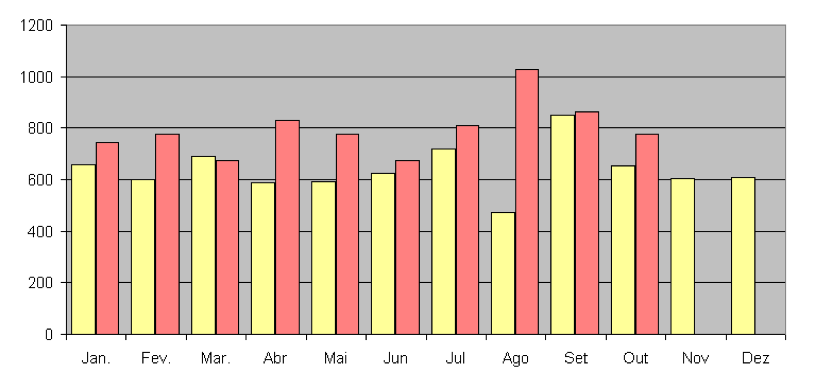 Gráfico 1. Título do gráfico(Fonte: Calibri 11, centralizado)                                   Fonte: [fonte dos dados - ex: o(s) autor(es), pesquisa de campo] (Fonte: Calibri 10) Ilustrações (figuras, gráficos, quadros e tabelas) deverão ser incorporadas diretamente ao texto em formato jpg e em boa resolução (sugerimos 300 dpis).Quadro 1. Título do quadro(Fonte: Calibri 11, centralizado) [No caso de TABELAS e QUADROS, título em cima e fonte embaixo, laterais do quadro ou da tabela abertas]Fonte: [fonte dos dados ex: o(s) autor(es), pesquisa de campo] (Fonte: Calibri 10)Ilustrações (figuras, gráficos, quadros e tabelas) deverão ser incorporadas diretamente ao texto em formato jpg e em boa resolução (sugerimos 300 dpis).Tabela 1. Título da tabela(Fonte: Calibri 11, centralizado) [No caso de TABELAS e QUADROS, título em cima e fonte embaixo, laterais do quadro ou da tabela abertas]Fonte: [fonte dos dados ex: o(s) autor(es), pesquisa de campo] (Fonte: Calibri 10)Nunca termine uma seção com ilustrações, tabelas ou quadros. Procure continuar com o texto de forma a estabelecer uma ligação com o item/seção seguinte Lorem ipsum dolorsitamet, consecteturadipiscingelit. Utvulputatetinciduntturpis at tincidunt lorem ipsum dolor sit amet, consecteturadipiscingelit. Utvulputatetinciduntturpis at tincidunt.REFERÊNCIAS (Fonte: Calibri 14, negrito)Atenção - configuração do texto: Calibri 12, alinhamento à esquerda, espaçamento simples, inserir 1 linha simples entre cada referência. OBS.1:  Obrigatório o SOBRENOME e Nome dos autores por extenso. Repetir os sobrenomes dos autores não usar traço/ponto: (______.)OBS.2: Caso tenha citação sua no texto, solicitamos que seja colocada no lugar do SOBRENOME a palavra AUTOR, seguida da letra X. Exemplo: (AUTOR X, 2016, p.23). Nas referências, apenas AUTOR e ANO. Exemplo: AUTOR, 1998.[Caso tenha dúvida, consultar a obra Percurso Científico, que apresenta as normas da ABNT para referências e citações]GOMES, Luiz Gomes Ferreira. Novela e sociedade no Brasil. Niterói: EdUFF, 1998.GURGEL, Carlos. Reforma do Estado e segurança pública. Política e Administração, Rio de Janeiro, v. 3, n. 2, p. 15-21, set. 1997.ROBREDO, Jaime. Da ciência da informação revisitada aos sistemas humanos de informação. Brasília, DF: Thesaurus: SSRR Informações, 2003. 245 p. ROBREDO, Jaime. Documentação de hoje e de amanhã. Brasília, DF: Associação dos Bibliotecários do Distrito Federal, 1986. 398p.TARGINO, Maria das Graças. Comunicação científica: uma revisão dos seus elementos básicos. Informação e Sociedade: Estudos, João Pessoa, v. 10, n. 2, 2000. Disponível em: <http://www.ies.ufpb.br/ojs2/index.php/ies/article/view/326/248>. Acesso em: 3 jun. 2008.AGRADECIMENTOS (Fonte: Calibri 14, negrito)Atenção - configuração do texto: Calibri 12, alinhamento à esquerda, espaçamento simples.APÊNDICE A (Fonte: Calibri, 14, negrito)Atenção - configuração do texto: Calibri 12, alinhamento à esquerda, espaçamento simples. [Espaço para inserção de questionários e/ou outros elementos complementares ao artigo de concepção e elaboração pelo(s) próprio(s) autor(es)]ANEXO A (Fonte: Calibri 14, negrito)Atenção - configuração do texto: Calibri 12, alinhamento à esquerda, espaçamento simples. [Espaço para inserção de outros elementos complementares ao artigo (material de terceiros)]	[LIMITE DE TEXTO: ATÉ 20 PÁGINAS, incluindo as referências e agradecimentos]	OrdemLocal Percentual distribuídoDescritivo01Campinas, SP20%Não há áreas afetadas, mas possui grande risco de entrada de novos...02Itu, SP15%Não há áreas afetadas, mas possui grande risco de entrada de novos...03Sumaré, SP5%Não há áreas afetadas, mas possui grande risco de entrada de novos...04Hortolândia, SP35%Não há áreas afetadas, mas possui grande risco de entrada de novos...Faixa etáriaNº%21-30 anos32,431-40 anos1613,641-50 anos9684Total115100,0